Приложение 1к Порядку прикреплениязастрахованных лиц кгосударственным учреждениямздравоохранения города Перми,оказывающим первичнуюмедико-санитарную помощь                                              Главному врачу                                              _____________________________                                       От гр. _____________________________                                              _____________________________                                                    (Ф.И.О. полностью)                                 ЗАЯВЛЕНИЕ                     о выборе медицинской организации    Я, ___________________________________________________________________,                             (фамилия, имя, отчество)дата рождения _________________, пол ___________ мужской/женский _________,              число, месяц, год        нужное                                     подчеркнутьпрошу  прикрепить  меня для оказания первичной медико-санитарной  помощи  к___________________________________________________________________________                 (полное название медицинской организации)Страховой медицинский полис (временное свидетельство) N ____________, выданстраховой медицинской организацией ________________________________________"___" ______________________ года.Домашний адрес: ___________________________________________________________                    по постоянной регистрации, по временной регистрации,                      по месту фактического проживания без регистрации                                   (нужное подчеркнуть)Место регистрации: ____________________________ дата регистрации __________Прикреплен к медицинской организации ______________________________________                                                 (наименование)___________________________________________________________________________Не прикреплен к медицинской организации (подчеркнуть,               если не прикреплен к медицинской организации)Паспорт (другой документ, удостоверяющий личность _______________________):серия _______ N _____________, выдан "____" ________________ год _____________________________________________________________________________________                 (наименование органа, выдавшего документ)    Настоящим подтверждаю выбор Вашей медицинской организации для полученияпервичной   медико-санитарной  помощи  и  согласие  на  использование  моихперсональных   данных  при   их  обработке  в  соответствии  с  действующимзаконодательством Российской Федерации    С   порядком  оказания  неотложной  медицинской   помощи  на  дому   поучастковому принципу с учетом территориальной доступности ознакомлен"___" ______________ 20___ года      Личная подпись __________ (__________)                                                                 (Ф.И.О.)Дата и время регистрации заявления: "___" __________ 20___ года _____:_____РЕШЕНИЕ ГЛАВНОГО ВРАЧА:Прикрепить с "01" __________ 20____ года Участок N ____ Врач - ____________Отказать в прикреплении в связи ________________________________________________________________________________________________________________________________ _______________________(подпись)   (ФИО главного врача)"___" _____________ 20___ годаМ.П.По требованию заявителя копия заявления с решением главного врача выдана наруки"___" ______________ 20___ г.    Получил копию заявления __________________                                                         (подпись)   (ФИО)Заявление на прикрепление к клиникеНачало формы
Назад к спискуКонец формыЗаявление на прикреплениеПосле заполнения формы заявления на прикрепление к клинике, на указанный адрес адрес электронной почты придет оповещение о том, что вы закреплены за клиникой. В письме будет указан адрес, телефон клиники, номер вашего участка, соответствующий вашему адресу проживания, и ФИО вашего лечащего врача.Фамилия *Имя *Отчество *Дата рождения *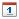 Пол *Номер полиса индивидуального медицинского страхованияНомер телефонаe-mailЗащита от автоматического заполнения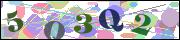 Введите слово с картинки*: